PART A		TO BE COMPLETED BY SUPERVISOR  1.  Full Name:	___________________________________________________________________________________2. Matric No:	________________________________	    3. Year of Study. __________________________________4. Programme: 	________________________________5. Field of study: ________________________________6. Faculty/Institute: ________________________________7. Proposed Nomination of External Examiner  Please tick and sign.               I have consulted the nominated examiner and they agree to the nomination.               I have submitted the full CV and brief profile of the nominated examiner.         ………………………………………………………                                                  ……………………………………………………                  Signature of Supervisor							DatePART B 			ENDORSEMENT BY HEAD OF PROGRAMME Endorsement Head of Programme:			Endorsed						Not Endorsed          ………………………………………………………                                                       ……………………………………………………                  Signature and Official Stamp                                                                                        DatePART C		FOR OFFICE USE Approval of Management Committee: 			Approved						Not ApprovedAcademic Board Meeting No : Date :  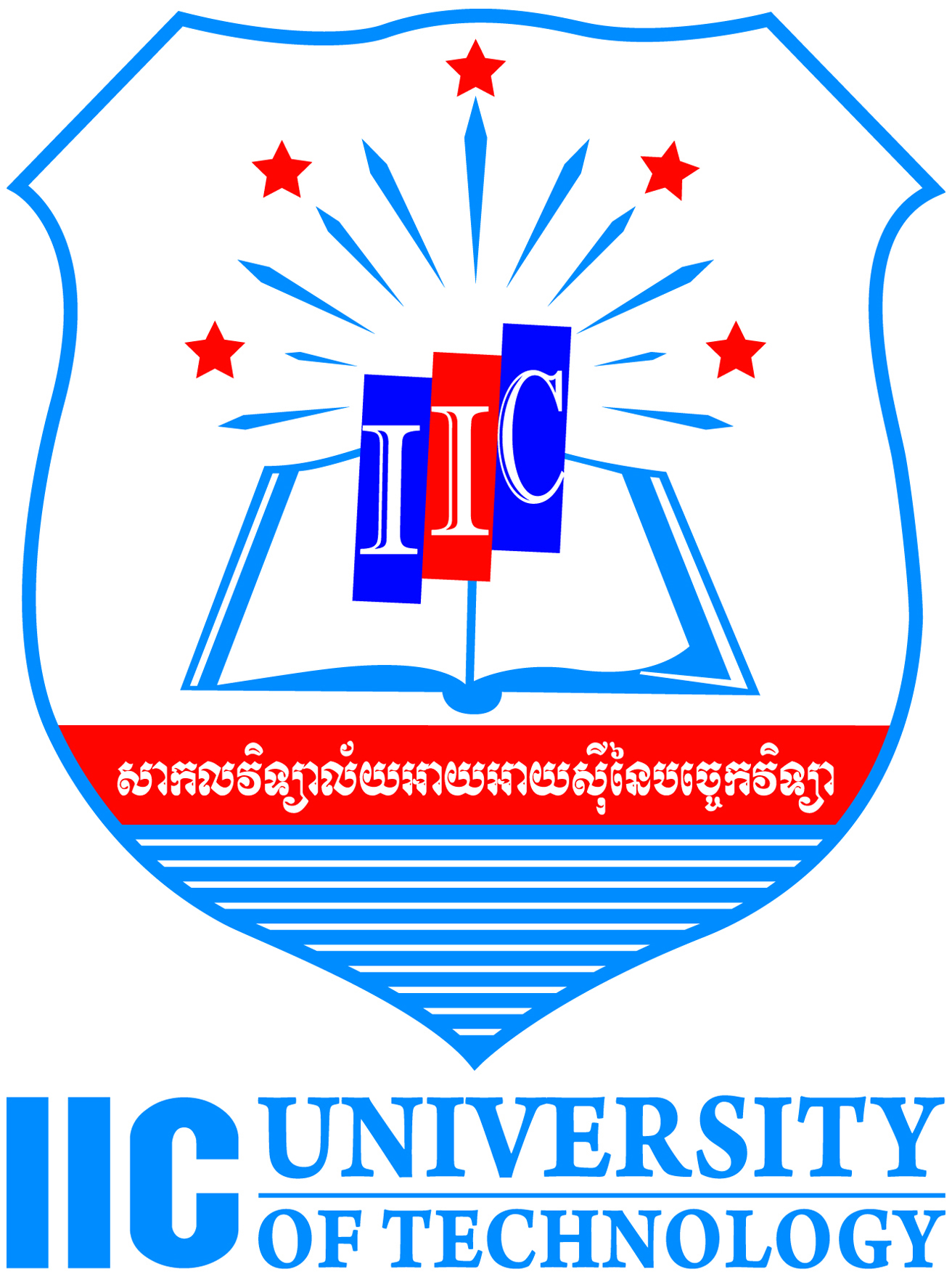 Graduate Students Service NOMINATION OF EXAMINER FOR THESIS  Chairman Examiner  Signature and Official StampName: Specialization Correspondent Address: Phone No.Fax Number: E-mail:Skype/ooVoo ID: Justification: Proposed By, ………………………………(Name)……………………….(Date) Supported By, ………………………………(Name)……………………….(Date) Examiner  Two Signature and Official StampName: Specialization Correspondent Address: Phone No.Fax Number: E-mail:Skype/ooVoo ID: Justification: Proposed By,  ………………………………(Name)……………………….(Date) Supported By, ………………………………(Name)……………………….(Date) Examiner  Two Signature and Official StampName: Specialization Correspondent Address: Phone No.Fax Number: E-mail:Skype/ooVoo ID: Justification: Proposed By,  ………………………………(Name)……………………….(Date) Supported By, ………………………………(Name)……………………….(Date) 